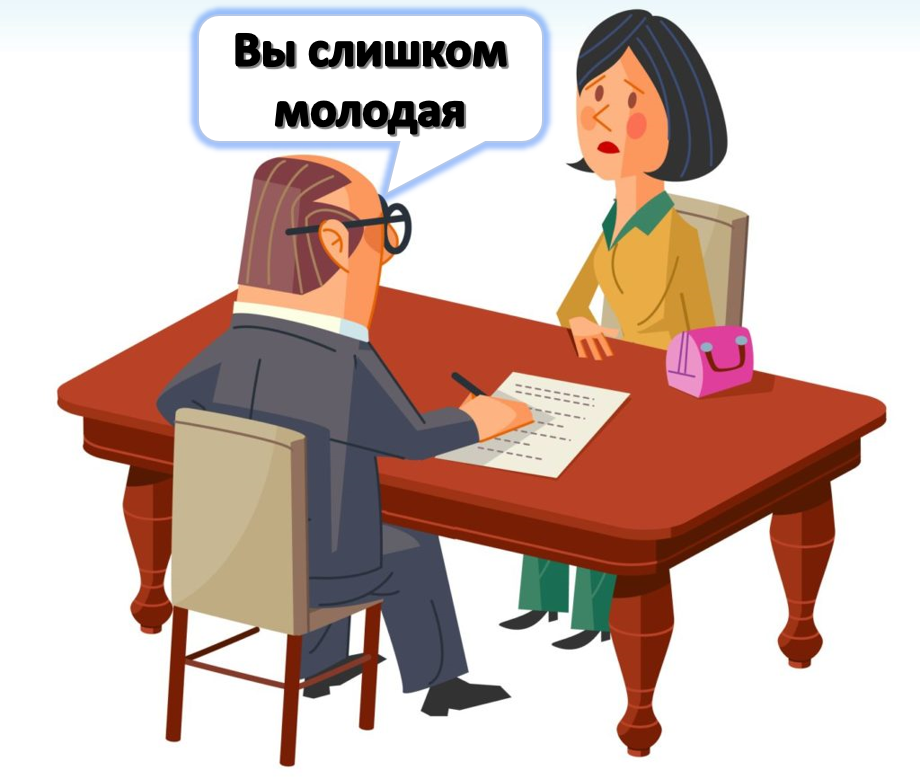 Собеседование при приеме на работу — правила успешного трудоустройстваДостойным завершением первого этапа долгого и нелегкого процесса поиска работы будет приглашение на собеседование.Как пройти собеседование? Как вести себя? Что говорить на собеседовании? Все эти вопросы очень волнуют претендентов на рабочее место, и знание ответов на них является одним из условий Вашего трудоустройства. Прежде чем ответить на эти вопросы, рассмотрим для начала что же представляет из себя собеседование с работодателем.Собеседование при приеме на работу - это выяснение опыта претендентаа также его личностных качеств, т. е. знакомство с ним.Собеседование - это беседа равных людей, у каждого из которых есть своя позиция, имеющая право на существование, и определенный круг интересов, который может стать общим.Даже если у Вас уже есть большой опыт поиска работы, помните, чток каждому новому собеседованию при приеме на работу необходимо заранее готовитьсяКак правило, более ответственно относятся к собеседованию наиболее квалифицированные специалисты, вполне обоснованно претендующие на самую хорошую работу. Зачастую, с другой стороны, чем ниже планка специалиста, тем хуже он готов к собеседованию. Поэтому всякий раз, получив приглашение на собеседование, воспользуйтесь приведенными ниже советами:Собеседование при приеме на работу нужно рассматривать как переговоры о потенциальном сотрудничествеВыстраивая партнерские отношения с руководителем во время собеседования, важно:во-первых, преподносить себя как зрелую и сформировавшуюся личность, осознающую свою ценность и индивидуальность (что повышает Ваши шансы на успех),во-вторых, проще принимать отказ, т.к. он в данном случае будет следствием несовпадения взглядов, что никак не может принизить Вашего достоинства.На собеседовании Вам будет легче добиться успеха, если вы:настойчивыстрессоустойчивыдоброжелательныобаятельныаккуратныпунктуальныответственныгибки (умеете быстро приспосабливаться к ситуации)инициативныПоведение на собеседованииПридя в офис, постарайтесь быть со всеми вежливы и терпеливы.Добросовестно заполняйте все анкеты и формуляры, которые Вам предложат.Представьтесь в начале собеседования. Поинтересуйтесь, как зовут собеседника.Держите зрительный контакт.Внимательно выслушивайте вопросы, не перебивая собеседника.Если Вы не уверены, что хорошо поняли вопрос, не стесняйтесь уточнить ("Правильно ли я понял, что...").Избегайте многословия, отвечайте по существу.Будьте объективны и правдивы, но не слишком откровенничайте.Столкнувшись с необходимостью дать негативную информацию о себе, не отрицайте факты, которые соответствуют истине, но обязательно старайтесь сбалансировать их положительной информацией о себе.Держитесь с достоинством, старайтесь не производить впечатление неудачника или бедствующего человека; однако воздержитесь от вызывающей манеры поведения.Если Вам предложат возможность задать вопросы, обязательно задавайте, но не увлекайтесь (2-3 вопроса).Задавая вопросы, прежде всего интересуйтесь содержанием работы и условиями ее успешного выполнения.Избегайте на первом этапе собеседования задавать вопросы об оплате труда.Обязательно уточните, как Вы узнаете о результате собеседования, постарайтесь обговорить право позвонить самому.Завершая собеседование, не забудьте об обычных правилах вежливости.По многим вопросам Вам не придется каждый раз готовится к собеседованию заново. Но по некоторым пунктам к каждому новому работодателю нужно подходить с учётом его специфики, чтобы эти особенности не упустить, необходимо время и усилия на подготовку к собеседованию. Однако помните, что прежде всего работодатель заинтересован в квалифицированных специалистах, профессионалах. Постарайтесь продемонстрировать свои соответствующие качества во время беседы.И еще несколько советов как пройти собеседование при приеме на работу:Перед собеседованием продумайте, как Вы будете одеты. Внешний вид и манера держаться имеют очень большое значение и практически определяют первое впечатление.Если Вы идете на собеседование в финансовое учреждение, выберите консервативно-деловую форму одежды.Если Вы собираетесь на интервью в строительную организацию или дизайнерскую фирму, можно позволить себе одеться в более свободном стиле.Можно постараться узнать заранее, принят ли в фирме деловой или более свободный стиль одежды, но в любом случае на интервью лучше одеться более официально.Если появление на работе в джинсах считается в этой фирме в порядке вещей, Вы сможете себе это позволить, когда начнете работать, но на интервью в свитере и джинсах приходить не стоит.В любом случае Вы должны выглядеть опрятно и аккуратно.Женщине лучше всего одеть на собеседование строгий костюм или достаточно консервативное платье, не впадая в крайности при выборе длины юбки, расцветки и украшений. Не следует пользоваться резкими духами или одеколоном.Заранее удостоверьтесь, что Вы знаете, как проехать к зданию фирмы и где оставить машину. Выйдите из дома заблаговременно.Приходите на 15 минут раньше назначенного времени. Этим Вы покажете, что уважаете проводящего собеседование и цените его время. Если Вы все же опаздываете, постарайтесь перезвонить и предупредить о задержке.Помните, что при выборе из нескольких кандидатов, обладающих одинаковой квалификацией, решающую роль сыграет ваше умение произвести благоприятное впечатление во время собеседования.Хорошенько выспитесь ночью перед тем, как идти на интервью. Невыспавшиеся люди никогда не производят хорошего впечатления. Постарайтесь лечь спать в обычное время, не раньше и не позже.Не пейте много жидкости. Вы можете не найти туалет в незнакомой организации и будете себя плохо чувствовать во время интервью.Если Вас кому-либо представят, приложите все усилия, чтобы правильно услышать и запомнить имя этого человека. Если Вы сразу сможете обратиться к собеседнику по имени, это произведет благоприятное впечатление. Переспрашивание же обнаружит излишнюю нервозность.Важно выяснить продолжительность интервью и придерживаться оговоренного времени. Это поможет правильно распределить время между ответами и вопросами, определить степень подробности ответов.Будьте вежливы и доброжелательны со всеми, кого Вы встретите в офисе. Не забудьте улыбнуться, входя в кабинет интервьюера.Не забывайте, как важен язык жестов. Не меньшее значение имеет и Ваше рукопожатие: рука должна быть сухой и теплой; рукопожатие должно быть уверенным, но не слишком сильным. Следите за своей осанкой, стремитесь смотреть в глаза. Не доводите, однако, ничего до крайности.Не забудьте взять с собой на интервью как можно больше документов, подтверждающих Вашу квалификацию, образование и дополнительные знания.Если Вам предложат заполнить какие-нибудь формы, лучше взять их с собой и вернуть в кратчайший срок. Работая с ними дома, потренируйтесь на черновике. Помните, что все имеет значение: и грамотность, и помарки, и почерк, и четкость формулировок.Не забудьте, заканчивая беседу, договориться о том, когда и как Вы узнаете о результатах, и поблагодарить интервьюера.Когда собеседование пройдено:Вам предложили дождаться ответа, пообещав позвонить. Если ожидание, на ваш взгляд, затянулось, не стесняйтесь самостоятельно связаться с фирмой. Возможно, вы получите отказ (убедившись в этом, вы сможете сосредоточить свои поисковые усилия на других объектах). А возможно, ваш звонок позволит руководителю фирмы решить проблему выбора из множества кандидатов в вашу пользу.Если вам все же отказали, не отчаивайтесь, потому что:работодатели - тоже люди и, как все нормальные люди, могут ошибаться;собеседование, пусть и неудачное, - это монетка в копилку вашего опыта;ну кто вам сказал, что этот упущенный шанс был для вас единственным?